Познавательная онлайн программа «Мой друг велосипед»28 августа специалистом по работе с детьми и молодежью И. Мишиной в рамках проекта летней занятости «Непоседливый народ отправляется в поход» был создан видеоролик в  котором ребята из с.Сосновка рассказывают о своих велосипедах .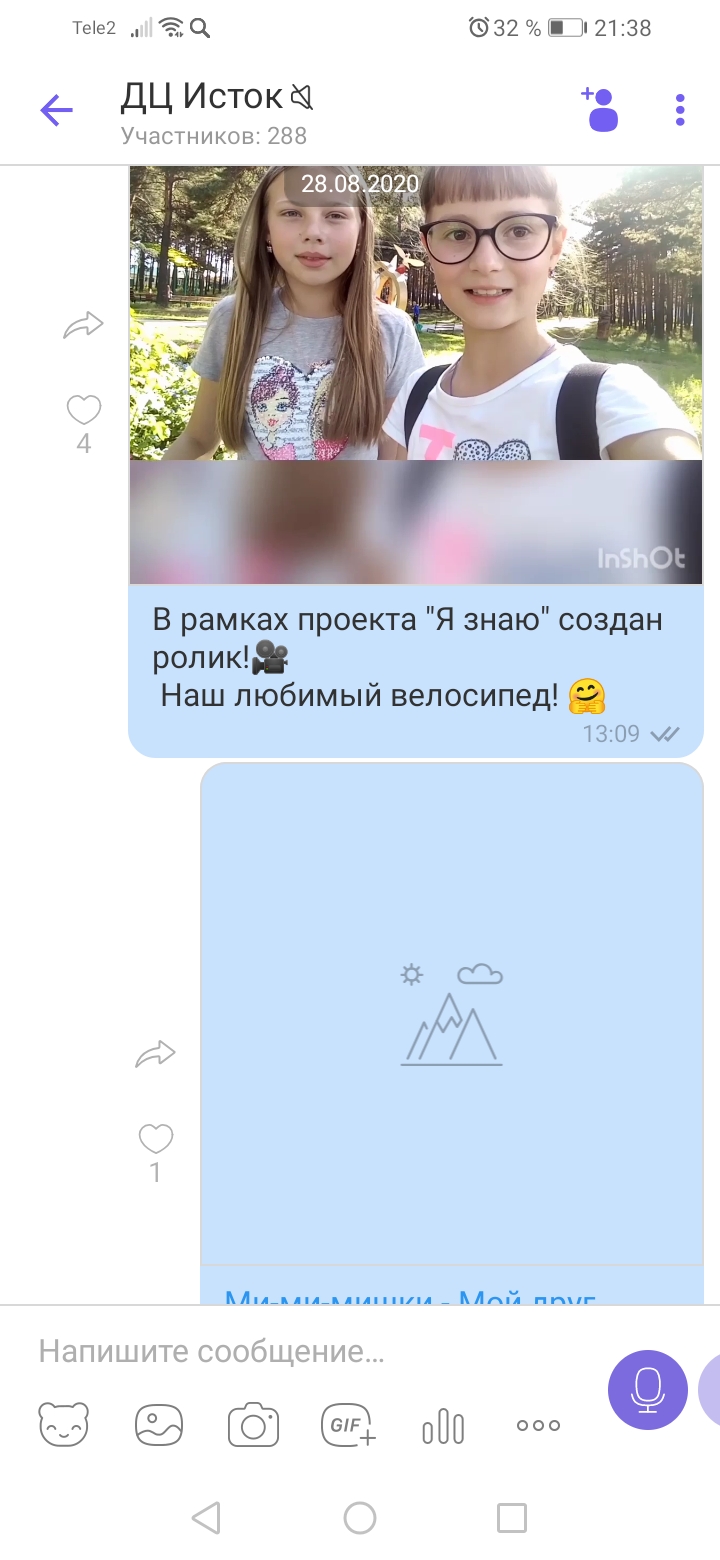 